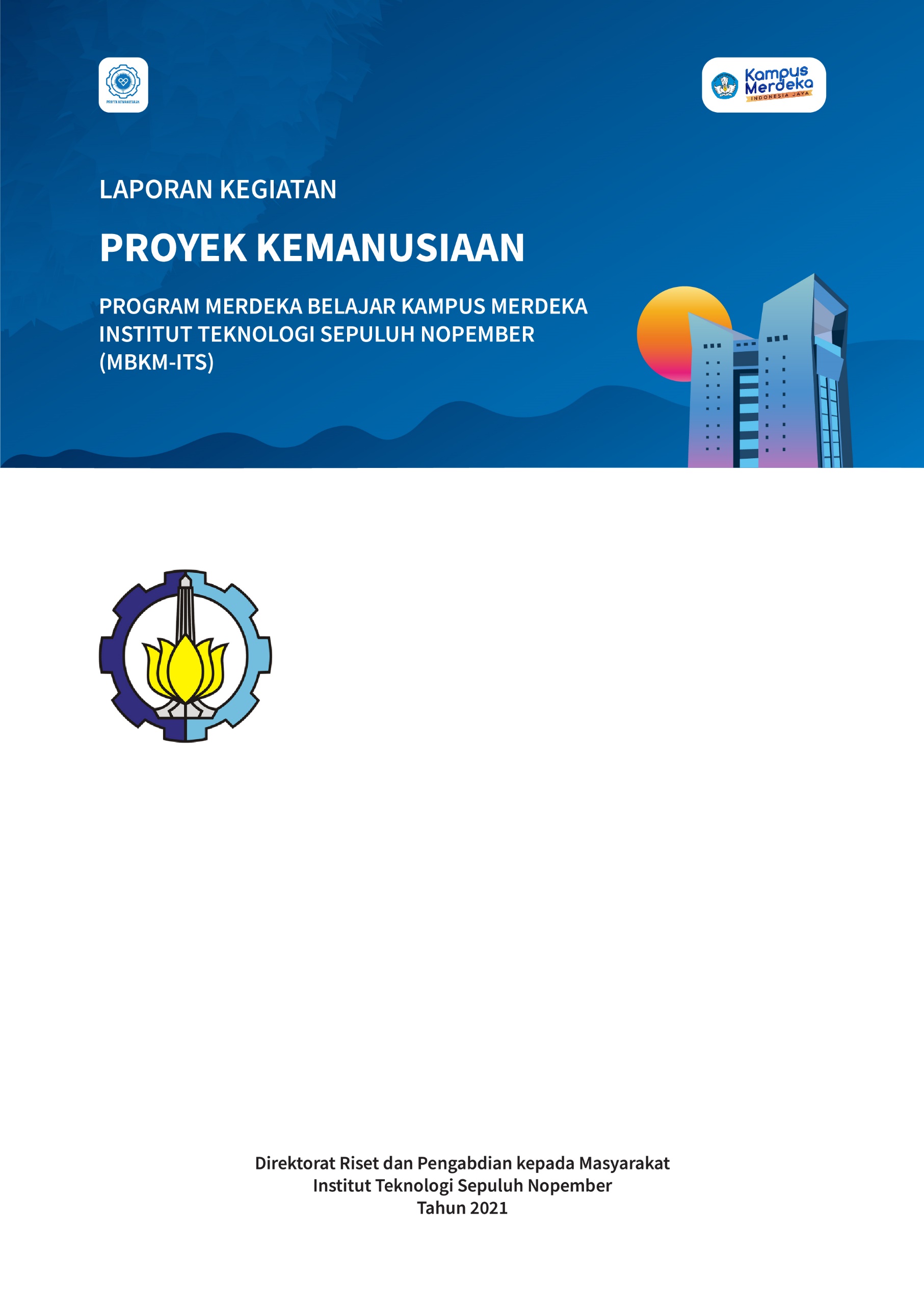 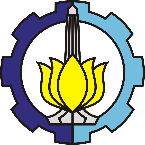 	Ringkasan	Ringkasan kegiatan maksimal 500 kata yang memuat latar belakang permasalahan, tujuan dan manfaat kegiatan. Ringkasan juga memuat uraian secara cermat dan singkat rencana kegiatan yang diusulkan dan ditulis dengan jarak satu setengah spasi.Daftar IsiHALAMAN PENGESAHANDengan telah selesainya kegiatan Proyek Kemanusiaan ITS dengan tema: … yang telah kami laksanakan mulai …  sampai dengan …  Tahun 2023, maka saya :Sebagai ketua kelompok kegiatan Proyek Kemanusiaan ITS di atas, telah menyelesaikan laporan kegiatan Proyek Kemanusiaan ITS yang berlokasi di …Lokasi, …… 2023Mengetahui Mitra			 				Dosen Pembimbing LapanganStempel(……………..………)				……………..……								NIP. Menyetujui 						Mengetahui Direktur Riset dan Pengabdian Masyarakat 		Manajer Program KKN dan PKStempelFadlilatul Taufany, S.T., Ph.D 			Fendy Firmansyah, S.T., M.TNIP. 198107132005011001				NIP. 1986201811027Catatan: Daftar lengkap anggota tersedia di lampiran 2BAB I PENDAHULUANLatar BelakangTujuan Kegiatan Manfaat Kegiatan BAB II PELAKSANAAN PROGRAM Pelaksanaan Program Pembahasan ProgramHasil kegiatanHambatan dan tantanganJejaring kemitraan dan peran serta mitra/masyarakatTemuan baru dan/atau temuan unik dalam hal kekayaan alam, teknologi dan budayaPotensi pengembangan/keberlanjutanPengayaan spiritual dan pengalaman kemanusiaanLuaran Berita Media Massa : URL Berita Online yang terdaftar di https://dewanpers.or.id/data/perusahaanpers (Jika hanya tersedia versi cetak, sertakan di lampiran 4)Video : URL Youtube DRPMBAB III PENUTUPKesimpulanSaranLAMPIRAN 1. CATATAN HARIANLAMPIRAN 2. DAFTAR MAHASISWALAMPIRAN 3. DOKUMENTASI KEGIATAN NoNAMA MAHASISWANo. MHS1……………………………...………………Nama ProgramSasaran ProgramTempatWaktu PelaksanaanJumlah JamPeran MahasiswaJumlah DanaSumber DanaNama Mitra Jabatan MitraNomor HP / WANoTanggalJamAgenda KegiatanKendala yang dihadapiSolusi yang diberikan12345No*)NAMA MAHASISWANRP MHSDepartemen1……………………………...………………………………2……………………………...………………………………3……………………………...………………………………4……………………………...………………………………5……………………………...………………………………6……………………………...………………………………7……………………………...………………………………8……………………………...………………………………9……………………………...………………………………10……………………………...………………………………11……………………………...………………………………12……………………………...………………………………13……………………………...………………………………14……………………………...………………………………15……………………………...………………………………16……………………………...………………………………17……………………………...………………………………18……………………………...………………………………19……………………………...………………………………20……………………………...………………………………21……………………………...………………………………22……………………………...………………………………23……………………………...………………………………24……………………………...………………………………25……………………………...………………………………26……………………………...………………………………27……………………………...………………………………28……………………………...………………………………29……………………………...………………………………30……………………………...………………………………